ПРОТОКОЛ №312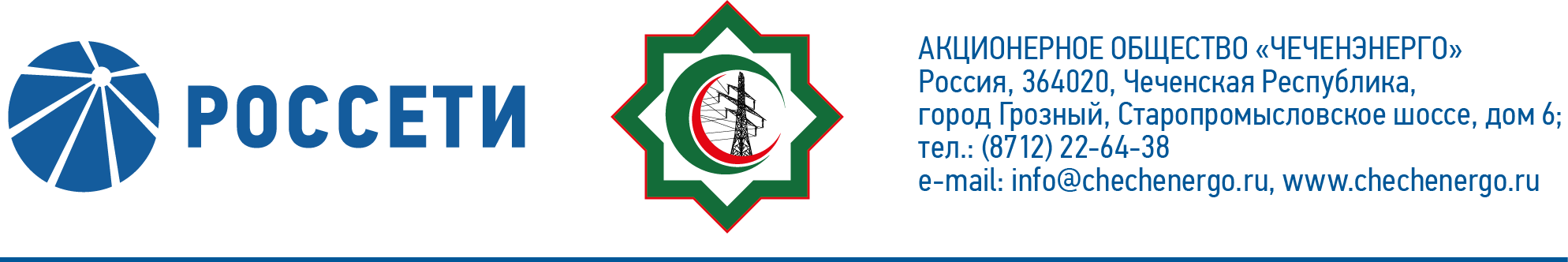 заседания Совета директоров АО «Чеченэнерго»Дата проведения: 03 октября 2023 года.Форма проведения: опросным путем (заочное голосование).Дата и время подведения итогов голосования: 03 октября 2023 года 23:00.Дата составления протокола: 03 октября 2023 года.Всего членов Совета директоров Общества – 6 человек.В голосовании приняли участие (получены опросные листы):  Хакимов Адам Салаудинович Кадиров Иса Салаудинович Уколов Владимир Анатольевич Боев Сергей Владимирович Айметов Рустем Рафаэльевич Жумаев Лом-Али НажаевичКворум имеется.ПОВЕСТКА ДНЯ:О рассмотрении отчета об исполнении Плана развития АО «Чеченэнерго» за 2022 год.О рассмотрении отчета управляющей организации об услугах, оказанных по договору от 03.08.2009 №326/2009 о передаче полномочий единоличного исполнительного органа АО «Чеченэнерго», за 2 квартал 2023 года.О рассмотрении отчета об эффективном, целевом и своевременном использовании средств финансовой поддержки Плана развития АО «Чеченэнерго» за 2 квартал 2023 года.Итоги голосования и решения, принятые по вопросам повестки дня:Вопрос №1: О рассмотрении отчета об исполнении Плана развития АО «Чеченэнерго» за 2022 год.Решение:1.	Принять к сведению отчет об исполнении Плана развития АО «Чеченэнерго» за 2022 год согласно приложению № 1 к настоящему решению.2.	Отметить:2.1.	Отклонение от сроков, установленных дорожной картой по титулу «Строительство и реконструкция сети 10-0,4 кВ в рамках «Плана (программы) снижения потерь электрической энергии в сетях АО «Чеченэнерго» (далее – дорожная карта), в части корректировки проектной документации и прохождения повторной государственной экспертизы.2.2.	Систематическое неисполнение плановых показателей инвестиционной программы общества, утвержденных графиков финансирования и освоения капитальных вложений в части объектов «Плана (программы) снижения потерь электрической энергии в сетях АО «Чеченэнерго».3.	Поручить единоличному исполнительному органу АО «Чеченэнерго»:3.1.	Провести проверочные мероприятия в целях установления причин нарушения сроков, установленных в дорожной карте, а также лиц, допустивших нарушение сроков. Применить меры дисциплинарного взыскания к указанным лицам.Срок – в течение одного месяца с даты принятия настоящего решения.3.2.	Обеспечить ликвидацию допущенных отставаний от сроков, установленных дорожной картой.3.3. Взять на особый контроль выполнение мероприятий Плана развития АО «Чеченэнерго» и обеспечить их завершение в установленные сроки.Голосовали «ЗА»: Кадиров И.С., Боев С.В., Уколов В.А., Айметов Р.Р., Хакимов А.С., Жумаев Л.-А. Н.«ПРОТИВ»: нет  «ВОЗДЕРЖАЛСЯ»: нетРешение принято единогласно.Вопрос №2: О рассмотрении отчета управляющей организации об услугах, оказанных по договору от 03.08.2009 №326/2009 о передаче полномочий единоличного исполнительного органа АО «Чеченэнерго», за 2 квартал 2023 года.Решение:1.	 Принять к сведению отчет управляющей организации об услугах, оказанных по договору о передаче полномочий единоличного исполнительного органа АО «Чеченэнерго» от 03.08.2009 № 326/2009 за 2 квартал 2023 года согласно приложению № 2 к настоящему решению Совета директоров Общества.2. 	Отметить неудовлетворительные финансово-экономические показатели по итогам деятельности Общества за 1 полугодие 2023 года в соответствии с приложением № 3 к настоящему решению Совета директоров Общества.Голосовали «ЗА»: Кадиров И.С., Боев С.В., Уколов В.А., Айметов Р.Р., Хакимов А.С., Жумаев Л.-А. Н.«ПРОТИВ»: нет  «ВОЗДЕРЖАЛСЯ»: нетРешение принято единогласно.Вопрос №3: О рассмотрении отчета об эффективном, целевом и своевременном использовании средств финансовой поддержки Плана развития АО «Чеченэнерго» за 2 квартал 2023 года.Решение:Принять к сведению отчет об эффективном, целевом и своевременном использовании средств финансовой поддержки Плана развития АО «Чеченэнерго» за 2 квартал 2023 года согласно приложению № 4 к настоящему решению Совета директоров Общества.Обеспечить в 2023 году завершение проектно-изыскательских работ и получение заключения государственной экспертизы по ВЛ-110 кВ ПС Грозный-330 - ПС ГРП-110 (Л-136).Голосовали «ЗА»: Кадиров И.С., Боев С.В., Уколов В.А., Айметов Р.Р., Хакимов А.С., Жумаев Л.-А. Н.«ПРОТИВ»: нет  «ВОЗДЕРЖАЛСЯ»: нетРешение принято единогласно.Председатель Совета директоров         		        	                     И.С. КадировКорпоративный секретарь						       Н.С. КанцуроваПриложение:1.Отчет об исполнении Плана развития АО «Чеченэнерго» за 2022 год.2.Отчет управляющей организации об услугах, оказанных по договору от 03.08.2009 №326/2009 о передаче полномочий единоличного исполнительного органа АО «Чеченэнерго», за 2 квартал 2023 года.3.Финансово - экономические показатели АО «Чеченэнерго» по итогам 1 полугодия 2023 года.4.Отчет об эффективном, целевом и своевременном использовании средств финансовой поддержки Плана развития АО «Чеченэнерго» за 2 квартал 2023 года.